Hi Junior Infants and parents!I hope you are well and enjoyed the weekend. This is the work pack for 15th – 19th June. Well done on all your great efforts last week, I know it’s not easy to stay focused as we begin to reach the end of term, so do your best.Happy Birthday to Kaydn who will be 6 on Friday!!!If you haven’t already dropped your big cats reader back to school, please do so by this Friday, thank you. Please continue to read with your child throughout the summer.Looking forward to seeing you and your teddies on Tuesday for our Virtual Teddy Bear’s picnic!!!Have a great week. Best Wishes,Rowena Wilkinson.Here is a summary of the work in this pack, please don’t feel under any pressure with it, it is here as a guide.EnglishTry to read every day if possible, read to your child and have them read to you. Free Resources: Amazon online have made their collection of e-books and audiobooks available, free for children of all ages  to access at home http://stories.audible.com/start-listen The Big Cats readers the children have been using are now available for free online. To access these books, go to https://connect.collins.co.uk/school/Portal.aspx Click on the Teacher portal and enterUsername: parents@harpercollins.co.ukPassword: Parents20!Hit Log in – on the left-hand side, search for the Pink A (22)All Jolly Phonics sounds, songs and actions can be found on YouTube: Jolly Phonics Sounds - https://www.youtube.com/watch?v=mX3em885BpQJolly Phonics Songs - https://www.youtube.com/watch?v=U2HYM9VXz9k&t=36sIf your child is stuck on a sound, Geraldine the Giraffe on YouTube is a great and fun way to learn sounds. This is an example for the sound ‘a’ https://www.youtube.com/watch?v=KtNWFUVgaRkEnglish 15th -19th  JuneRevise group 7 sounds Sounds: Say the sound, write the sound, draw an object that contains the sound. Write a word and sentence containing the sound – it could be what you have drawnWrite a sentence using some of these blue tricky words and your words aboveI   the  he  she  me   we  be  was to  do  all  are _____________________________________________________________________________________________________________________________________________________________________________________________________________________________________________________________________________Just Phonics revisionM: p70 ch and shTu: p78 er, ar, oi, ouW: p79 ou, ue, ar, ouTh: p80cvcF: p81 initial soundsMaths 15th -19th June Number 5- to make a 5 we say, ‘go down, around, lift your pencil, and put a hat on it’, be careful, start at the dot, and go across the top last. With each page, make your own sets of 3, 4 or 5 using toys/ blocks at home.Monday: Busy at Maths p 87 – count the set, trace and write numbers 3, 4 and 5Tuesday: Busy at Maths p88 – ring and colour sets of 5, write the number 5Wednesday: Busy at Maths p89- count and colour each set, write the numberThursday: Busy at Maths p90- count and colour each set, write the correct number Friday: Busy at Maths p91 -count and colour each set, write the correct numberGaeilge- Lesson 29 Súil Siar 5 (look back pages) pp 100-101See what vocab you can remember from previous chaptersFoclóir: Ask your child to point to the picture and name them if possible.p.100Cuir do méar ar an…..Folcadán (bath). Cuir dath gorm ar anbhfolcadán gorm. Cnámh (bone)Lacha (duck)Liathróid (ball)MúinteoirShíofra. Tá Síofra ag caoineadh (Síofra is crying). Leaba (bed)P  101Ceangail na poncanna- join the dotsTá Seán ag caoineadh. Tá Seán ina chodladh. Tá Seán ag féachaint ar an teilifís.Frásaí: Conas atá tú? Tá/Níl mé go maith, tá mé go hiontach, tá mé ceart go leor.  Also, check out cúla 4 ar scoil Monday- Friday at 10am ar TG4!Religion and MusicNoah and the This week’s story is one of the oldest stories we have in the Bible. It is over 3000 years old. It is a very famous story and you may know it already. It’s about a man called Noah. It is a story that Jesus would have heard when he was a boy. Session 1First of all here is a song about the story called ‘Mister Noah built the ark’ https://www.youtube.com/watch?v=4jsTsqMJ51M 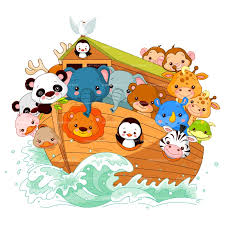  And here is a song called ‘Who built the ark?’ https://www.youtube.com/watch?v=QGNMW6WRvLsBefore we watch and read the story about Noah we are going to think about a special word: HOPE. The story of Noah is about hope.Chat:What is hope? ………………….Sometimes we might say : I hope the sun shines today or I hope there will be icecream after dinner.Can you finish a few sentences that start I hope………………I hope………………I hope…………….I hope……………I hope…………..I hope…………Now watch the story: https://www.youtube.com/watch?v=4pKzhwOtMIQChat: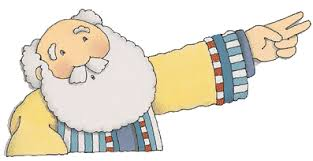 Did you like the story? What did you like about the storyWhat did you not like about the story?What kind of person was Noah?Write some words to describe him in the circle.Session 2:We are thinking about Noah again today. Look at the picture and chat about what you see. Remember there were no cameras and there is no art from that time, so artists use their imaginations to illustrate the story. Here is the story which you might read or someone might read to you.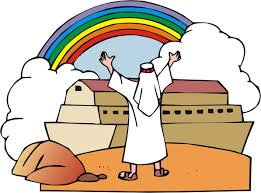 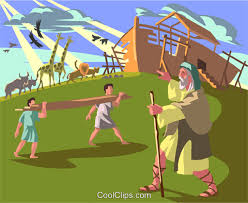 Let’s think of all the times Noah had HOPE in the story:Hope – that he was doing the right thing by building the ark.Hope- that …….Hope – that…..Hope – that……Choose one point in the story and draw a picture of Noah. Session 3.We thought about HOPE in the story of Noah. Here are some things that children and young people hope for. There are lots to choose from, but can you find 7 that you think are very important and circle them. Then write the 7 words on the 7 bands on the rainbow.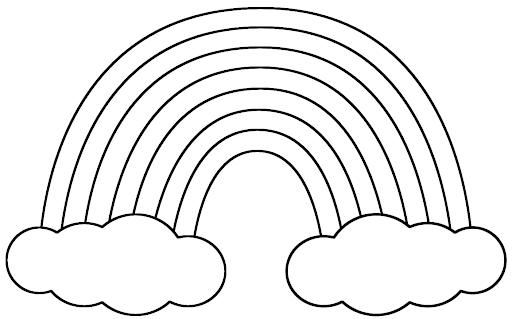 Session 4:Jesus taught his followers that God loves and cares for each of them. Even when things are sad or boring or you are feeling grumpy or sick, Jesus taught that God loves and cares for you. That’s a good news story and one that is full of HOPE.The HSE has taken the picture of the rainbow as a sign of hope for the times we are living in today. The words ‘hold firm’ and the rainbow are also all about hope for us. 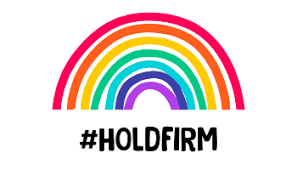 You might decorate your own rainbow and display it. You might make a rainbow out of playdoh.You might play the story of Noah with your toy animals.Here is an online game to play https://request.org.uk/restart/2017/01/10/noah/A prayer for our school:God bless the people of our school,In everything we doAnd may the love you show to us,Be always shining through. Amen.()Art: If you have a child’s scissors at home, it would be super to practice your cutting skills- be careful!!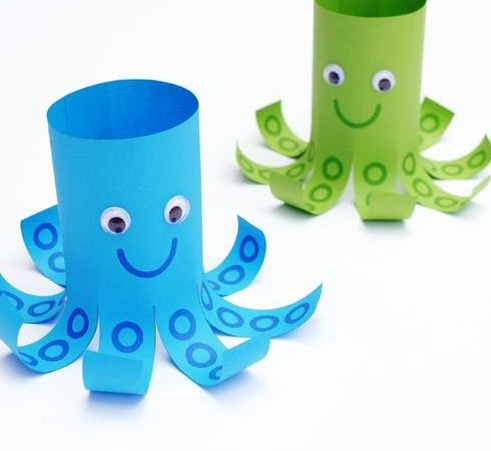 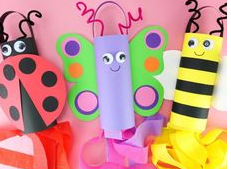  continue being active throughout June. Check out Joe Wicks at 9am each day and ‘cosmic kids’ yoga on youtube are lovely movement videos to try.Continue to be as active as possible, whether it be playing football, going for an extra-long walk/cycle, the list is endless. Exercise isn’t just great for our bodies, it’s also great for our minds!IXL https://ie.ixl.com/IXL is an online platform where the children can practice their Maths and English skills. Please note, the children have not used this in school before. They have been given a password and username that is specific to them. Their progress and activity can be monitored by the teacher.  Please note some areas on IXL have not been covered yet. The below are the areas that have been covered and the children can work on at home if they wish. This IXL work does not have to be completed this week. Spread it out how you wish and how best suits you and your child over the coming weeks. Monday TuesdayWednesday ThursdayFridayEnglishqu   ouoiueerarMathsp87p88P 89p90p91GaeilgeAbair liom revision p100Page 101ArtJellyfish toilet rollToilet roll minibeast craftReligion and Music- NoahSession 1Session 2Session 3Session 4PEMovement ideas included- be active every dayMovement ideas included- be active every dayMovement ideas included- be active every dayMovement ideas included- be active every dayMovement ideas included- be active every daySay the sound:qu Write the sound:Draw the sound:Write a word containing the sound:ouoiueerarEnglish (Please ensure you are in the Junior Infant section):Text features (A1 – A3)Alphabet (B1 + B2) The children have been learning letter sounds – they may get confused with letter namesRhyming (C1 + C2)Blending and segmenting (D1 – D3)Consonants (E1 – E4)Sight words (G1 – G3)Word relationships (I1 – I3)Literacy skills (J1 – J3)Maths (Please ensure you are in the Junior Infant section):Count to 3 (A1-A7)Count to 5 (B1 – B4)Comparing (E1 – E5)Positions (F1 – F7)Classify (G1 – G6)Patterns (H1 – H4)Size (I1 – I6)Flat shapes (K1 – K6)Solid shapes (L1 – L7) 